การรายงานผลการตรวจ Troponin T สำหรับผู้ป่วยโรคหัวใจด้วยเครื่องวิเคราะห์อัตโนมัติ Elecsys2010/cobas e411 และ Modular E170/cobas e601 และเครื่องตรวจ point of care รุ่น cobas h 232 ได้มีการปรับปรุงหน่วยการรายงานผลใหม่ให้ทันสมัยได้มาตรฐานและสอดคล้องกับแนวเวชปฏิบัติ European Society of Cardiology/American College of cardiology (ESC/ACC) และ The National Academy of Clinical Chemistry/American Association of Biochemistry (NACB/AACC) โดยเปลี่ยนหน่วยจากเดิม “ng/mL” เป็น “ng/L” โดยมีรายละเอียดการเปลี่ยนแปลง ดังนี้1  การตรวจ high sensitive Troponin T ด้วยเครื่องวิเคราะห์อัตโนมัติ cobas e411 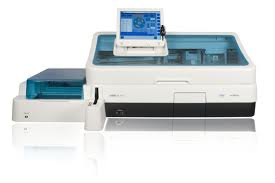    2.   การตรวจ Troponin T ด้วยเครื่องตรวจ point of care รุ่น cobas h 232 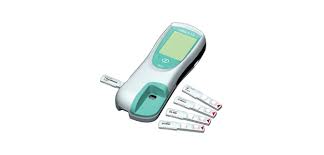 ค่า cut-offหน่วยหน่วยค่า cut-offเดิมใหม่อ้างอิง 99th percentile (ที่ค่า CV <10%)0.014 ng/mL14 ng/LWHO cut-off0.1 ng/mL100 ng/Lหากค่าTroponin T ใน sample ผลที่ปรากฎบนหน้าจอเครื่องคำอธิบาย ต่ำกว่า  50 ng/L < 50 ng/L ผู้ป่วยไม่น่าจะเกิดภาวะ Acute myocardial  infarction  หากมีอาการทางคลินิกควรตรวจวัดซ้ำอีก ครั้ง (เช่น ภายหลัง 3-6 ชั่วโมง) ก่อน rule-out ผู้ป่วย อยู่ระหว่าง            50-100 ng/L 50-100 ng/L ผู้ป่วยอาจเกิดภาวะ Acute myocardial infarction เพื่อการประเมินทางคลินิกควรตรวจวัดซ้ำภายหลัง 3-6  ชั่วโมงตามแนวทางเวชปฏิบัติ ผลการตรวจ Troponin T ที่ได้มีค่าความถูกต้องที่ cv > 10% ช่วงระหว่าง            100 ng/L และ    2,000 ng/L รายงานผลเป็น   ตัวเลข เช่น 900 ng/L ผู้ป่วยน่าจะเกิดภาวะ Acute myocardial  infarction  ผลการตรวจ Troponin T ที่ได้มีค่าความ ถูกต้องที่ cv < 10% สูงกว่า 2,000 ng/L > 2,000 ng/L ผู้ป่วยเป็นไปได้สูงที่จะเกิดภาวะ Acute myocardial infarction  ปริมาณ Troponin T ที่ตรวจพบสูงกว่า  measuring range ของเครื่อง